Учебный план  государственного бюджетного общеобразовательного учрежденияСамарской области средней общеобразовательной школы ж.-д. ст. Звезда муниципального района Безенчукский Самарской области для 5-9 классовна 2020-2021 учебный годПорядок, сроки и формы промежуточной аттестации обучающихся 5 – 8 классов ГБОУ СОШ ж.-д.ст.Звезда в 2018 – 2019 учебном году *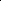 *контрольные мероприятия проводятся на предпоследней неделе учебного года 2-3-ми урокамиПредметные областипредметы5 класс6 класс7 класс8 класс9 классвсегоРусский язык и литератураРусский язык4,5643320,5Русский язык и литератураЛитература2,5322312,5Родной русский язык и родная русская литератураРодной (русский язык)0,50,5Родной русский язык и родная русская литератураРодная (русская) литература0,50,5Иностранный языкИностранный язык3333315Математика и информатикаМатематика5510Алгебра 3339Геометрия 2226Информатика 111115Общественно-научные предметыистория2222311Общественно-научные предметыОбществознание 11114Общественно-научные предметыГеография 112228Основы духовно-нравственной культуры народов РоссииОсновы духовно-нравственной культуры народов России11Естественно-научные предметыФизика 2237Естественно-научные предметыХимия 224Естественно-научные предметыБиология 111115ИскусствоМузыка 11114ИскусствоИзобразительное искусство11114Технология Технология 11114Физическая культура и основы безопасности жизнедеятельностиОсновы безопасности жизнедеятельности1113Физическая культура и основы безопасности жизнедеятельностиФизическая культура2222210Часть, формируемая участниками образовательных отношенийЧасть, формируемая участниками образовательных отношенийТехнология 1113Физическая культура111115Биология 1113Обществознание 11ИГЗ русский0,50,5ИГЗ математика0,50,5Максимально допустимая нагрузка (при пятидневной рабочей неделе)Максимально допустимая нагрузка (при пятидневной рабочей неделе)2930323333157Внеурочная деятельностьВнеурочная деятельностьВнеурочная деятельностьВнеурочная деятельностьСпортивно-оздоровительное направлениеСпортивно-оздоровительное направлениеСпортивно-оздоровительное направлениеСпортивно-оздоровительное направлениеЛёгкая атлетика111115Ритмика112Шахматы 11Социальное направлениеСоциальное направлениеСоциальное направлениеСоциальное направлениеШкольная республика1113Зеленая планета112Юный спасатель112ЮИД112Развитие функциональной грамотности обучающихся111115Предпрофильные курсы2Окружающая среда и здоровье человека0,5Художественная обработка материалов0,5Профессии моих родителей0,5Компьютерная графика и дизайн0,5Интеллектуальное направлениеИнтеллектуальное направлениеИнтеллектуальное направлениеИнтеллектуальное направлениеШкольная газета112ИКТ112Информационная безопасность1113 Математика вокруг нас1Общекультурное направлениеОбщекультурное направлениеОбщекультурное направлениеОбщекультурное направлениеВесёлые нотки11Чудесная мастерская1113Деловой русский язык11Духовно-нравственное направлениеДуховно-нравственное направлениеДуховно-нравственное направлениеДуховно-нравственное направлениеОПК111115История Самарского края1113Всего9999945ИТОГО 3839414242202классыпредметсрокиформа5русский языкдекабрь, майконтрольная работаматематикадекабрь ,майконтрольная работаисториядекабрь ,майтестирование6русский языкдекабрь ,майконтрольная работаматематикадекабрь ,майконтрольная работагеографиядекабрь ,майтестирование7русский языкдекабрь ,майконтрольная работаматематикадекабрь ,майконтрольная работафизикадекабрь ,майтестирование8русский языкдекабрь ,май  тестированиематематикадекабрь ,май  тестирование предмет по выборудекабрь ,май  тестированиепредмет по выборудекабрь ,май  тестирование